Regolamento Festival del Cinema di Taurasi1.LUOGO, PERIODO E DENOMINAZIONE :Il Festival del Cinema di Taurasi è organizzato dalla Casa di Produzione Cinematografica « SNAPORAZ FILM PRODUCTION » e si terrà nel territorio di Taurasi, per la lunghezza di 4 giorni, ogni anno nel mese di agosto, preferibilmente nell’ultima decade. Per la prima edizione il Festival si terrà tra il 23 agosto e il 26 agosto, con conferenza stampa di premiazione prevista per la mattina del 27 agosto.E’ un Festival indipendente, interamente dedicato alle cinematografie e culture di tutto il mondo. Si prevede l’organizzazione di manifestazioni successive alla data del Festival, che coinvolgano le scuole e gli esperti del settore del luogo, tutte legate dal filo conduttore della formazione audio-visiva da conferire ai più giovani. 2.OBIETTIVIIl Festival del Cinema di Taurasi è un’occasione d’incontro e conoscenza di cinematografie di qualità. Accanto alla parte concorsuale dedicata a prodotti cinematografici provenienti da tutto il mondo, sono previste rassegne letterarie sul tema « Cinema », tre retrospettive non competitive, ogni anno differenti, ma riguardanti in primis il Cinema italiano d’annata e in seconda analisi, gli aspetti storico-culturali e di tradizioni dell’Irpinia e in particolare di Taurasi. Possono essere inoltre previsti, a discrezione dell'organizzazione alcune "Personali" o Mostre dedicate a particolari personaggi "cinematografici" di spessore.3. ORGANIZZAZIONEIl Festival è gestito dalla « SNAPORAZ FILM PRODUCTION », che si avvarrà del prezioso supporto di organizzazioni, enti, associazioni, ed esperti del settore del luogo. Il Festival ha una Direzione Organizzativa riscontrabile nella Casa di Produzione sopra citata, con responsabile legale la signorina Chiara Filippi, presidente della stessa ; di una Direzione Artistica, nella persona di Domenico Palattella (Critico Cinematografico professionista iscritto all’albo nazionale SNCCI- Vice presidente « Snaporaz Film Production ») ; e di uno o più responsabili territoriali di Taurasi  dintorni.4.ATTIVITA’ DEL FESTIVAL Il programma del Festival si suddivide in tre Sezioni cinematografiche competitive ; in tre retrospettive non competitive, individuate per il primo anno sul tema « Il cinema italiano perduto », « Il cinema bucolico: tradizioni e ruralità contadine », più una “Personale” dedicata ad un attore o regista di grande rilevanza. E’ prevista inoltre una rassegna letteraria su tema « Cinema » e una Mostra iconografica da definire in corso d’opera.Concorso CortometraggiSezione dedicata a piccoli prodotti audio-visivi della durata massima di 30 minuti(titoli compresi), provenienti da tutto il mondo. La suddetta sezione sarà giudicata da una Giuria Popolare del luogo, aperta a tutti coloro che vorranno farne parte, previa iscrizione gratuita sulla mail snaporazfilm@gmail.com, entro e non oltre il 5 agosto 2018. Sarà opera della Direzione organizzativa ed artistica, organizzare dei piccoli incontri formativi, al fine di erudire la Giuria Popolare sui criteri da seguire per giudicare i prodotti cinematografici. Premio : 250 euroPortali di iscrizione : Cinema Breve, Cinema Italia, Click For Festival, Film Free Way, Moviebeta mail snaporazfilm@gmail.comTassa di iscrizione per i cortometraggi in gara : 5 euroAnno di produzione : 2013 in poiConcorso DocumentariSezione dedicata a film documentari provenienti da tutto il mondo, della durata non inferiore a 20 minuti(titoli compresi). La suddetta sezione sarà giudicata da una Giuria Qualificata, composta da professionisti del settore (Critici cinematografici, attori, registi…).Premio : 300 euroPortali di iscrizione : Cinema Breve, Cinema Italia, Click For Festival, Film Free Way, Moviebeta mail snaporazfilm@gmail.comTassa di iscrizione per i Documentari in gara : 7 euroAnno di produzione : 2013 in poiConcorso LungometraggiSezione dedicata a lungometraggi provenienti da tutto il mondo, della durata non inferiore a 50 minuti(titoli compresi). La suddetta sezione sarà giudicata da una Giuria Qualificata, composta da professionisti del settore (Critici cinematografici, attori, registi…).Premio : 450 euroPortali di iscrizione : Cinema Breve, Cinema Italia, Click For Festival, Film Free Way, Moviebeta mail snaporazfilm@gmail.comTassa di iscrizione per i Lungometraggi in gara : 7 euroAnno di produzione : 2013 in poiPer le tre sezioni competitive, sono inoltre previsti, oltre al Premio in denaro, statuette e targhette che simboleggino la vittoria stessa del concorso. Sono inoltre previsti Premi "senza portafoglio" al Miglior Attore, alla Miglior Attrice, al Miglior Montaggio e alla Miglior Fotografia, assegnati dalla Giuria Qualificata.SEZIONI SPECIALI, TEMATICHE, RETROSPETTIVE, OMAGGI (fuori concorso)La direzione, per ogni edizione, si riserva di confermare e/o modificare in fase organizzativa i premi e il loro valore.Parallelamente al programma cinematografico competitivo da tenersi in una sala rigorosamente al chiuso, il Festival organizza tre retrospettive per edizione, ogni anno su due temi differenti, da tenersi all’aperto, di sera. Il Festival omaggerà le figure dei cineasti Vittorio Taviani ed Ermanno Olmi, dedicando loro le due sale in cui si terrà il Festival.Il Festival, terminata la prima edizione, ha intenzione di dedicare particolare attenzione ai giovani e agli studenti, con corsi di formazione, da concordare con l’amministrazione comunale, con gli enti e con le scuole della città.5. ISCRIZIONE AL FESTIVALLa selezione dei film che accederanno alla fase finale, ovvero al giudizio insindacabile delle Giurie, è a cura della Direzione Artistica del Festival sulla base dei valori artistici e di contenuto.Possono partecipare alle sezioni competitive film e prodotti audio-visivi, prodotti non prima del 2013.Per iscriversi al Festival è necessario collegarsi con le piattaforme di Cinema Breve, Cinema Italia, Click For Festival, Film Free Way, Moviebeta, oppure tramite mail snaporazfilm@gmail.com. La tassa di iscrizione per ogni opera varia dai 5 ai 7 euro, in base alla categoria di iscrizione, pagabili al momento della formalizzazione dell’iscrizione sui portali. Per caricare correttamente il file del film è necessario che il prodotto stesso sia presente su Vimeo, anche in modalità riservata, previa indicazione dell’eventuale password, oppure caricarlo sui portali sopra citati. In alternativa è possibile inviare il materiale in dvd al seguente indirizzo, che è la sede legale della Casa di Produzione : Via Croce Rossa 1/I- 74121 Taranto (Ta).I prodotti vanno inviati in lingua originale, per quelli stranieri, preferibilmente già con i sottotitoli in italiano o in alternativa in inglese. Per le opere sprovviste dei sottotitoli è necessario inviare la Dialog List.Le iscrizioni al Festival saranno aperte in un arco di tempo delimitato tra il 31 maggio 2018 e il 7 agosto 2018. Entro il 17 agosto, verranno comunicate le selezioni ai film ammessi alla fase finale. Sarà poi compito della segreteria del festival comunicare tali risultati ai selezionati.Le informazioni riguardanti i film selezionati, biografie, filmografie e fotografie saranno utilizzate per la redazione di un catalogo.I prodotti in concorso al Festival, qualora anche inviati in dvd, saranno conservati dal Festival stesso nel proprio archivio audiovisivo ad uso esclusivamente privato e fanno parte del patrimonio artistico dello stesso.Si richiede, insieme all’invio del prodotto audio-visivo, ove possibile, l’invio di locandine e materiali cartacei professionali.6. GIURIE E PREMIPersonalità del mondo del cinema e della cultura sono invitate dalla Direzione del Festival a costituire le Giurie Ufficiali. Le Giurie, popolare e qualificata, sono incaricate di conferire i premi ufficiali.Modalità di ingresso per il pubblicoLe proiezioni, per le sezioni competitive, avranno luogo, nel primo, secondo, terzo e quarto giorno, al chiuso, tra le 15 e le 20.30. Viceversa, le retrospettive non competitive, avranno luogo, nel primo, secondo, terzo e quarto giorno, nell’Arena all’aperto, tra le 19.30 e le 22.30. Per gli "Omaggi" del Festival, si rimanda invece, alla composizione ufficiale del programma. La rassegna letteraria, avrà luogo nel secondo, terzo e quarto giorno, nella sala al chiuso delle sezioni competitive e si comporrà della presentazione dell’opera letteraria, nonchè di una tavola rotonda con gli autori. Tutte le manifestazioni del Festival, sono gratuite per il pubblico, al quale verrà rilasciata soltanto una ricevuta di ingresso per ogni giorno di proiezioni. Il quinto giorno, al mattino, nella sala del comune, sarà prevista una conferenza stampa, in cui si annunciano i premi conferiti ai vincitori, nonché un primo bilancio sul festival appena concluso e una dichiarazione di intenti per l’edizione dell’anno successivo.Saranno previsti accrediti stampa per tutti i giornalisti che ne vorranno fare richiesta. Le domande di accredito devono pervenire entro e non oltre il 19 agosto 2018 alla mail snaporazfilm@gmail.com. Le domande di accredito devono essere presentate su carta intestata e firmata dalla Direzione della testata interessata.IN FEDEDOMENICO PALATTELLA(Direttore artistico Festival del Cinema di Taurasi- Critico Cinematografico SNCCI)CHIARA FILIPPI(Presidente e Responsabile Legale SNAPORAZ FILM PRODUCTION)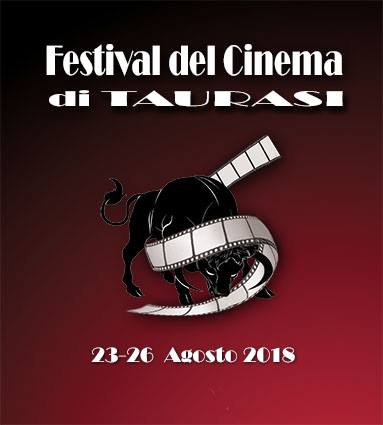 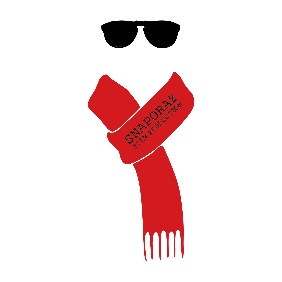 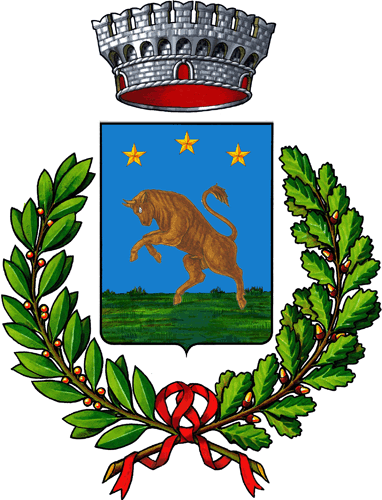 